СОФИЙСКИЯТ УНИВЕРСИТЕТ„СВ. КЛИМЕНТ ОХРИДСКИ”иДЕПАРТАМЕНТЪТ ПО СПОРТВи канят да участвате вТринадесетата международна научна конференция медиен партньор 	на 5 ноември 2021 г., София 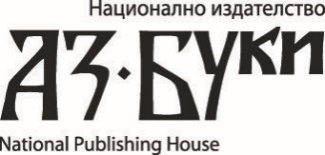 СЪВРЕМЕННИ ТЕНДЕНЦИИ НА ФИЗИЧЕСКОТО ВЪЗПИТАНИЕ И СПОРТАНаправления:Физическото възпитание, спортът и рекреацията в образователната система;Рекреацията, анимацията и спортът в свободното време – превенция за здраве;Теория и методика на физическото възпитание и спорта;Връзка на физическото възпитание и спорта с други дейности и научни области;Онлайн обучението по физическо възпитание и спорт.Кръгла маса на тема „Иновации в спортната педагогика: от теорията към практиката“УСЛОВИЯ ЗА УЧАСТИЕ:За щатните преподаватели и служители от Софийския университет „Св. Кл. Охридски“ няма такса за публикуване на докладите в сборника на конференцията;Задължителна регистрация в ORCID;Регистрация на: https://sport-conference.survey.fm/ФОРМА-ЗА-РЕГИСТРИРАНЕ-2021 до 01.07.2021 г.;Изпращане на доклади до 22.08.2021 г. на E-mail: conference@sport.uni-sofia.bg.Допълнителна информация на:Web: http://www.uni-sofia.bg/Sports_Department;Web: https://sportconference.alle.bg/.Място на провеждане на заседанията: Ректората на Университета – Заседателна зала № 2 (при условия на карантина конференцията ще се проведе онлайн)Статиите се рецензират анонимно от двама до трима рецензенти.За участие с доклад на учителите/пед. специалисти се издава УДОСТОВЕРЕНИЕ за КВАЛИФИКАЦИОНЕН КРЕДИТ.проф. д-р Анжелина Янева,Председателна организационния комитет на МНКconference@sport.uni-sofia.bgИЗИСКВАНИЯ ЗА ОФОРМЯНЕ НА ДОКЛАДИТЕМатериалите се изпращат на следния е-mail: conference@sport.uni-sofia.bg в DOC формат, редактор Word 2000 или по-висока версия.Предложените статии трябва да са оригинални и непубликувани в други издания. (попълва се декларация за оригиналност и достоверност)Обемът е от 3 до 8 страници на А4, включително анотация, таблици, графики, библиография, данни и бележки на авторите.Настройка на страницата:Формат: А4, Portrait;Полета: вляво, горе, долу и вдясно – 2.0 cm;Форматиране:Подравняване: Alignment Justified; без сричкопренасяне;Отстъп (нов ред на абзац): First Line Indent – няма;Междуредово разстояние: Line spacing – Single;Разстояние между абзаците: Don`t add space between paragraphs – 0 pt;Шрифт: Times New Roman; 12 р;Подреждане на доклада:Заглавие на български език: Bold, ALL CAPS;Автор/и: на следващия ред – собствено и фамилно име на авторите, Bold, ALL CAPS;Заглавието и имената на авторите на английски език се разполагат през 2 празни реда на ALL CAPS фамилно и собствено име на авторите, следвано от заглавието.Анотацията на български и английски език през 1 празен ред, в обем до 10 реда;Ключовите думи (Key Words) следват на следващия ред Italic, съответно на български и английски;Основният текст: Структура на доклада: увод (въведение), методология на изследването, резултати, изводи и препоръки, библиография (използвана и цитирана в текста – посочва се съгласно БДС, като в текста цитирането се указва с квадратни скоби, а в края ползваните източници се подреждат по азбучен ред по фамилията на първия автор и съответния номер);Таблиците, фигурите, диаграмите, снимките и схемите (групирани): трябва да са в черно-сиво-бялата гама (не пълноцветни), интегрирани в текста, да бъдат номерирани и с наименование. Прилагат се и на отделни файлове в JPEG или TIFF формат. Заглавията на таблиците се изписват над тях, а на фигурите под тях (Paragraph Alignment: Centered).Формулите да бъдат номерирани с цифри в скоби, подравнени вдясно от тях.Библиографията се подрежда в списък по азбучен ред на фамилията, първо на кирилица, после на латиница.Данни и бележки на авторите: В края на статията през един празен ред се:поместват бележки на автора, свързани с благодарности за финансиране или методическо и научно съдействие, ако има такова;изписват трите имена на автора (авторите) с научното звание и степен, месторабота, телефон, E-mail и ID в ORCID (Italic, Line Indent – 5,0, Uppercase and Lowercase letters, Justified).Рецензентите:Преценяват обективно научната стойност на ръкописа, в който имената на авторите са анонимни.Критериите за оценка са:Структура на доклада: Увод, цел, задачи, Методика и организация на изследването, Резултати, изводи и препоръки.Отговарят ли изводите на целта?Има ли яснота и четивност?Има ли нови идеи или важни резултати?Добре ли е илюстриран докладът?Подходящо цитиране на литературните източници (цитиране под черта не се допуска)Формулират оценката си на базата на експертиза и не допускат персонална критика.Посочват във формуляра къде са допуснати грешки и къде има пропуски.Дават препоръки и примери, за да бъде редактиран ръкописа и да бъде подобрено качеството му.Следят дали ръкописът е оригинален и авторски.